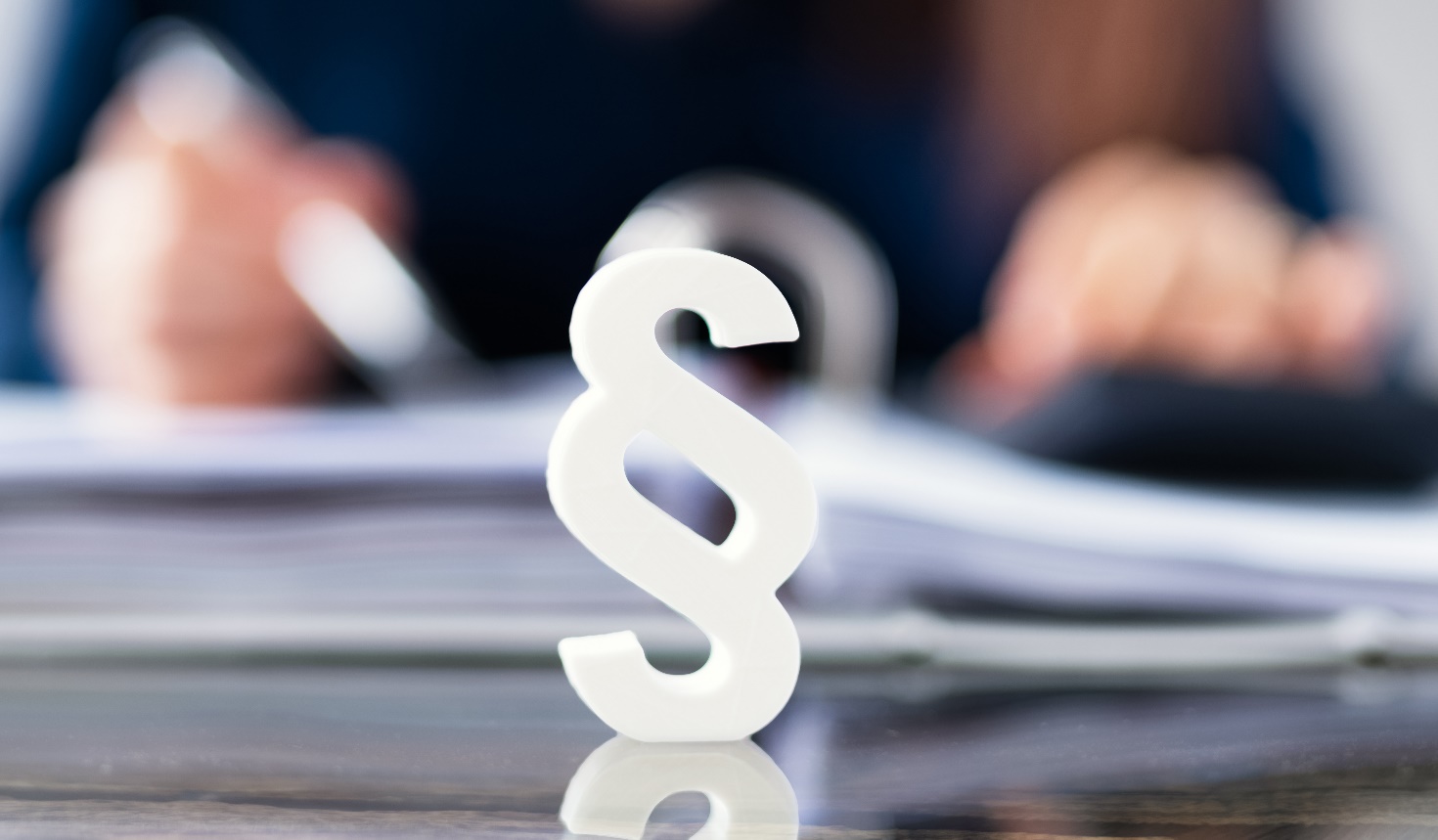 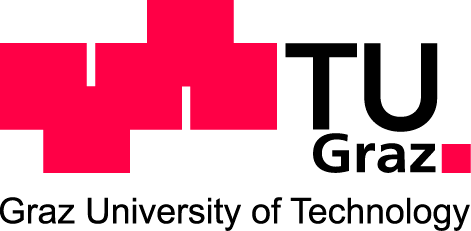 BEWERBUNGSFORMULARUniversitätskursVersicherungsaufsichtsrechtUniversitätskurs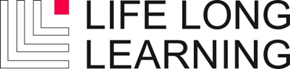 Versicherungsaufsichtsrecht, Technische Universität Grazwww.tugraz.at/go/LLL-VGA     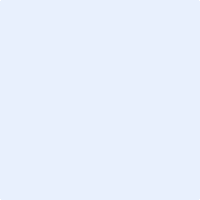 E-Mail: lifelong.learning@tugraz.at Bewerbungsformular für den Universitätskurs VersicherungsaufsichtsrechtBeginn: 10. März 2023Angaben zur Person Nachname:       Vorname:      Akademischer Grad:      Geburtsdatum:      Geschlecht:  männlich  weiblich  divers
Staatsangehörigkeit:      B) AdresseWohnanschrift (Straße, Hausnummer, Postleitzahl, Ort, Land):Telefonnummer (Festnetz, Handy) / Fax / E-Mail-Adresse:Zustelladresse (falls Wohnadresse eine andere):C) Aus- und WeiterbildungSchulbildung ab Erfüllung der gesetzlichen Schulpflicht (Schule, Ort, Dauer, Abschluss):Lehre/Lehrabschluss (unter Angabe des Lehrberufs, Meisterprüfung etc.):Einschlägige Fachschule (unter Angabe der Schule und Dauer der Ausbildung:Universitäre Ausbildung (Universität, Fachhochschule, Ort, Studienrichtung, Abschluss):Andere Zusatzqualifikationen, Zertifikate, berufsrelevante Aus- und Weiterbildung:Sprachkenntnisse (Fremdsprache/Niveau):EDV-Kenntnisse:Weitere Kenntnisse und Fähigkeiten:D) BerufserfahrungDerzeit beschäftigt bei (Firma, Branche, Anschrift):Derzeitige Berufsbezeichnung (Position und Art der Tätigkeit):Datum des Eintritts:      Sonstige einschlägige Berufserfahrungen (Firma, Art, Dauer):Sonstiges (Auslandsaufenthalte, Forschungstätigkeiten etc.):E) Erwartungen / BeweggründeWas ist Ihre Motivation, an diesem Universitätskurs teilzunehmen?Welche Erwartungen haben Sie an den Universitätskurs?Welche Kursthemen sind Ihnen besonders wichtig?Welchen persönlichen Nutzen versprechen Sie sich von der Teilnahme?F) Wichtige Informationen Ihre Bewerbung besteht aus:einem vollständig ausgefüllten und unterschriebenen Bewerbungsformulardem Nachweis über die Fachkundigkeit laut Zulassungsvoraussetzungenrelevanten Dienstzeugnissen und Zertifikateneiner Kopie des Reisepasses oder PersonalausweisesIch bestätige mit meiner Unterschrift, dass ich die umseitigen Zahlungs- und Stornobedingungen der Technischen Universität Graz zur Kenntnis genommen habe.Datum:      						Unterschrift:Entsendet vom Unternehmen: Ja, der Kursbeitrag wird vom Unternehmen bezahlt Nein, der/die Teilnehmer/in bezahlt den Kursbeitrag selbstWenn „Ja“, bitte folgende Daten ausfüllen lassen:G) UnternehmensdatenUnternehmen / Abteilung:Ansprechperson (Name / Position):Rechnungsadresse (Straße, Hausnummer, Postleitzahl, Ort, Land):Telefonnummer (Festnetz, Handy) / FAX / E-Mail Adresse:UID-Nummer:      Ich bestätige mit meiner Unterschrift, dass ich die umseitigen Zahlungs- und Stornobedingungen der Technischen Universität Graz ebenfalls zur Kenntnis genommen habe und die oben angeführte Person zum Universitätskurs „Versicherungsaufsichtsrecht“ entsende. Datum:      						Unterschrift:Stampiglie:H) Für unsere Marketing-AbteilungWie sind Sie auf TU Graz Life Long Learning bzw. den Universitätskurs aufmerksam geworden?Internet: Webseite der TU Graz Andere Webseiten (welche?):       Suchmaschinen (welche?):       Soziale Medien (welche?):       Anderes:      Persönliche Empfehlung von: Kursleitung, Vortragenden Absolventen/-innen des Universitätskurses anderen Kursteilnehmenden meinem Arbeitgeber Freunden/-innen und/oder Verwandten Anderen:       Informationen per E-Mail Veranstaltungen (welche?):       Informationsbroschüre erhalten / aufgelegt bei:       Anzeige in einer Zeitung / Zeitschrift (in welcher?):       Pressemeldung / Bericht in einer Zeitung / Zeitschrift (in welcher?):       Andere Quelle (welche?):       Mit der Zusendung von Informations- und Werbematerial bin ich nicht einverstanden.Ihre Bewerbungsunterlagen senden Sie bitte an:Technische Universität GrazLife Long Learningz.H. Frau Mag. Vera PoschaukoTel.: +43 316 / 873 / 4932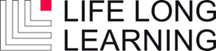 E-Mail: lifelong.learning@tugraz.at 		  www.tugraz.at/go/LLL-VGA      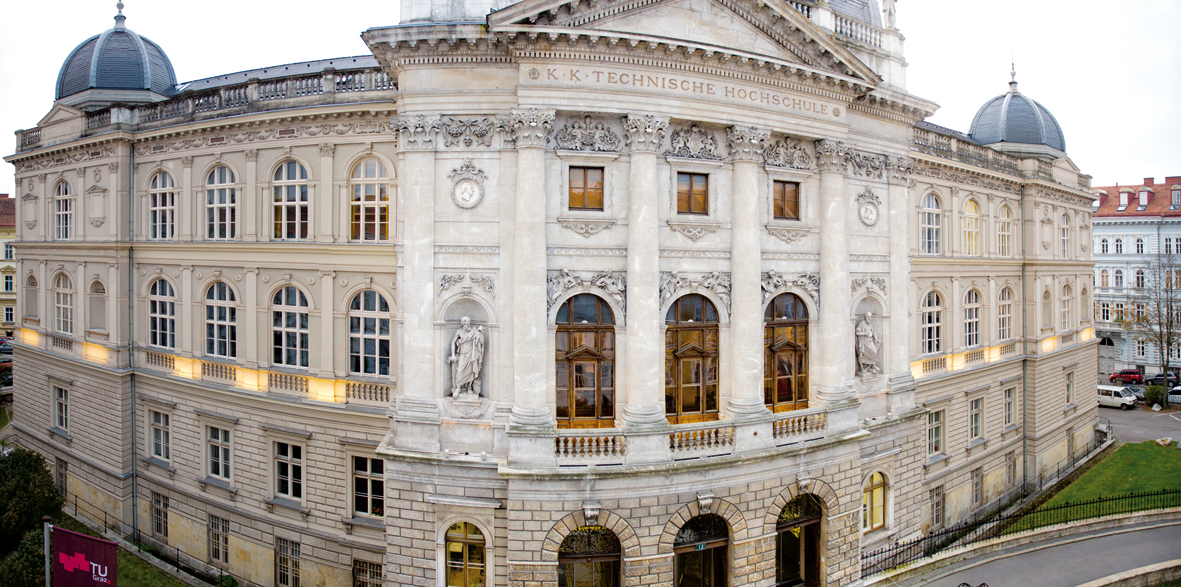 © TU GrazZahlungs- und Stornobedingungenfür Universitätskurse, Kurse und Seminarean der Technischen Universität Grazgültig ab 25.05.2018AnmeldungDie Anmeldung zu Universitätskursen, Kursen und Seminaren der TU Graz erfolgt schriftlich bis zum Ende der Anmeldefrist des entsprechenden Angebots und ist verbindlich. Da die Anzahl der Teilnehmer/innen limitiert ist, können Anmeldungen, die nach Ablauf der Anmeldefrist einlangen, nur bei Vorhandensein freier Plätze berücksichtigt werden. Die Zuteilung eines Platzes erfolgt – sofern nicht gesonderte Kriterien laut der jeweiligen Veranstaltungsbeschreibung zur Anwendung kommen – nach der Reihenfolge des Eingangs der Anmeldungen bei TU Graz Life Long Learning. Nach erfolgter Anmeldung erhalten Sie eine Anmeldebestätigung per E-Mail. Teilnahmebeitrag und ZahlungsbedingungenDer Teilnahmebeitrag ist für jede Veranstaltung gesondert ausgewiesen. Der Teilnahmebeitrag ist binnen 14 Tagen nach Rechnungslegung zur Zahlung auf das Konto von TU Graz Life Long Learning fällig. Im Teilnahmebeitrag inkludiert sind die Kosten der von der Kursleitung zur Verfügung gestellten Lehrunterlagen. Etwaige darüber hinausgehende Leistungen sind in der jeweiligen Programmbeschreibung dargestellt. Die Teilnahmebeiträge sind umsatzsteuerfrei.Erst mit Bezahlung des vollständigen Teilnahmebeitrages erfolgt die Aufnahme in den Universitätskurs/ Kurs / das Seminar. Im Fall eines Zahlungsverzuges ist der/die Teilnehmer/in nicht zur Teilnahme am Universitätskurs  / Kurs / Seminar berechtigt. StornobedingungenIm Falle einer Verhinderung ist eine schriftliche Stornierung erforderlich. Ab dem Zeitpunkt der erfolgten Anmeldung fallen 30% Stornogebühren an, nach Ablauf der Anmeldefrist ist der Teilnahmebeitrag zur Gänze fällig. Bei Nichterscheinen wird der gesamte Teilnahmebeitrag in Rechnung gestellt. Gerne akzeptieren wir ohne zusätzliche Kosten eine/n Ersatzteilnehmer/in. Der/die ursprüngliche Teilnehmer/in haftet für die Bezahlung des Teilnahmebeitrags solange, bis der/die Ersatzteilnehmer/in die vorgeschriebenen Kosten vollständig übernommen hat. Kursabsage / Absage einzelner VortragenderDer Veranstalter behält sich ausdrücklich vor, einzelne Universitätskurse, Kurse und Seminare wegen wichtiger Gründe abzusagen. Als wichtige Gründe gelten z.B. die Nichterreichung der erforderlichen Mindest-Teilnehmer/innenanzahl, unerwartete technische Probleme oder der unerwartete Ausfall unverzichtbarer Vortragender. Im Falle einer Absage wird der bereits geleistete Teilnahmebeitrag in voller Höhe rückerstattet. Weitergehende Ansprüche entstehen aus einer Verschiebung oder Absage jedoch nicht.Bei Verhinderung einer/eines Vortragenden wird sich die Kursleitung bemühen, einen adäquaten Ersatz zu finden. Daraus entsteht kein Anspruch auf Refundierung von Teilen des Teilnahmebeitrags. DatenschutzMit der Anmeldung erteilt der/die Teilnehmer/in das ausdrückliche Einverständnis, dass die bekannt gegebenen Daten gemäß den europäischen und nationalen Datenschutzvorschriften von TU Graz Life Long Learning zum Zweck der Organisation und Abwicklung des Universitätskurses  / Kurses / Seminars verarbeitet werden dürfen. Sämtliche Daten werden vertraulich behandelt und nicht an Dritte weitergegeben, sofern nicht anders vereinbart oder gesetzlich bestimmt. Bezüglich der Zusendung von Informations- und Werbematerial verweisen wir auf unsere Datenschutzinformation: www.tugraz.at/go/LLL-Datenschutz  Die Zustimmung zur Zusendung von Informations- und Werbematerial kann jederzeit formlos widerrufen werden (Kontakt: lifelong.learning@tugraz.at). Der Teilnehmer/Teilnehmerin erklärt mit seiner/ihrer Unterschrift auf dem Anmeldeformular, die Datenschutzinformation gelesen zu haben.Urheberrechtlicher SchutzDie Lehrinhalte sowie alle den Teilnehmer/innen überlassenen Lehrunterlagen (wie z.B. Skripten, elektronische Datenträger, Videos usw.) stellen das geistige und alleinige Eigentum der TU Graz dar und stehen ausschließlich nur der persönlichen Nutzung der Teilnehmer/innen zur Verfügung. Jede missbräuchliche Verwendung von zur Verfügung gestellter Software und Hardware ist untersagt und kann zu Schadenersatzansprüchen seitens der TU Graz oder Dritter führen.HaftungDie TU Graz übernimmt keine wie auch immer geartete Haftung für Inhalt, Aktualität, Richtigkeit oder Vollständigkeit von Kursvorträgen, Unterlagen und Dokumentationen sowie für die Anwendung der vermittelten Kenntnisse durch die Teilnehmer/innen.Im Fall von Diebstahl, Verlust oder Beschädigung von mitgebrachten Gegenständen, insbesondere auch Wertgegenständen, übernimmt die TU Graz keine Haftung. Es gilt die Hausordnung der TU Graz in ihrer jeweils aktuellen Fassung. Ein wiederholter Verstoß gegen die Hausordnung oder gegen andere Sicherheitsvorschriften der TU Graz führt zu einem Ausschluss von der weiteren Teilnahme am Universitätskurs / Kurs / Seminar; eine Rückerstattung des Teilnahmebeitrages erfolgt in diesem Fall nicht. Sonstiges, Gerichtsstand und WirksamkeitDiese Zahlungs- und Stornobedingungen sind für alle an der TU Graz durchgeführten Universitätskurse / Kurse / Seminare gültig. Sollten einzelne Bestimmungen dieser Zahlungs- und Stornobedingungen unwirksam sein oder werden, so wird hierdurch der übrige Inhalt der Zahlungs- und Stornobedingungen nicht berührt. Nebenabreden bedürfen zu ihrer Wirksamkeit der Zustimmung beider Vertragsparteien und der Schriftform.Ausschließlicher Gerichtsstand für alle Streitigkeiten aus den zwischen der TU Graz und ihren Vertragspartner/innen abgeschlossenen Verträgen ist Graz. Es gilt ausschließlich österreichisches Recht unter Ausschluss der Verweisungsnormen des österreichischen internationalen Privatrechtes. Technische Universität Graz25.05.2018